Fr. Cedric Ministries
The Passionists of Holy Cross Province     430 Bunker Hill Road, Houston TX. 77024
tel  844-328-4372     email  frcedric@frcedric.org     web  www.frcedric.org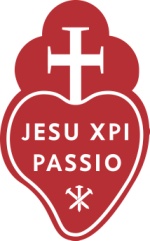 October 13, 2019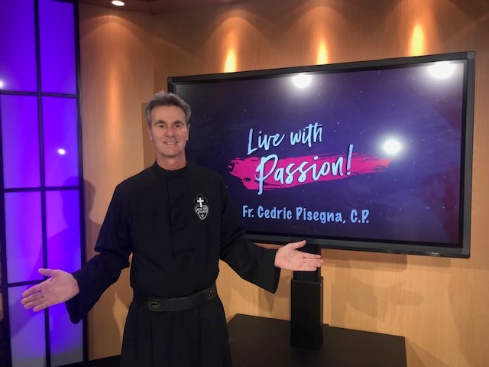 Greetings. Great news! I am emailing you to inform you I will be on Daystar’s Marcus and Joni show “Live” on Tuesday Oct. 15th. Noon ET, rebroadcast at 9 pm and 1 am ET. I hope you will tune in. I will be interviewed and I believe they will let me preach for 10 minutes or so also. I will be meeting with them in their world headquarters in Dallas Texas. This is a wonderful opportunity for my ministry and I hope you will prayerfully support me and invite others to tune in! Remember also: My program Live with Passion! airs on Daystar each Sunday at 1 pm ET/ 10 am PT. Also, TBN Sundays at 7 am ET. My new series: What really Matters is now airing. 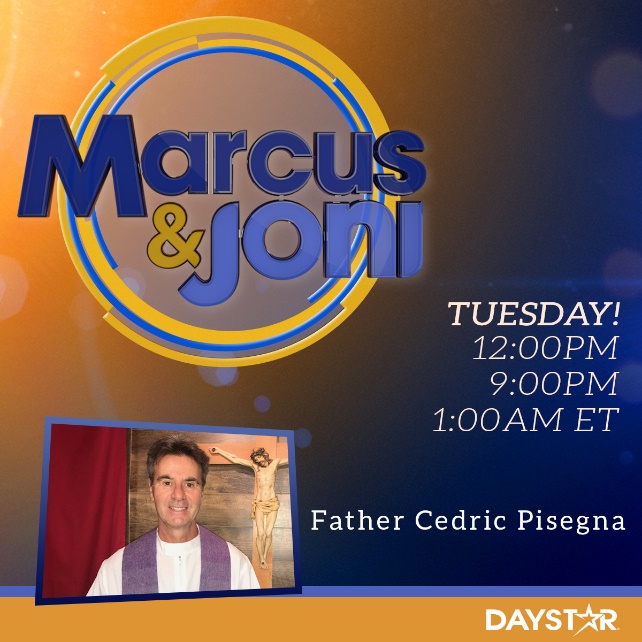 Daystar TV: Dish: 263, Direct 369, ATT 563, Fios 293, Cable: Check local listings.Enter your zip code to find the Daystar Channel in your area: https://www.daystar.com/watch/Download Daystar App to your phone and watch live: https://www.daystar.com/watch/apps/Sincerely in Jesus,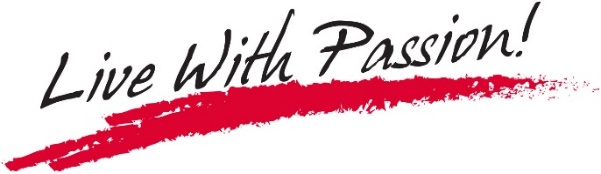 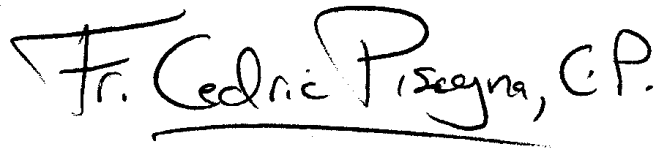 Fr. Cedric Pisegna, C.P. 